Płyty granitowe na taras i ich zaletyW naszym artykule podpowiadamy jakie zalety posiadają płyty granitowe na taras czy też na balkon lub inną przestrzeń zewnętrzną. Zachęcamy do lektury.Płyty granitowe na taras - czy warto je wybrać?Czy warto zdecydować się na płyty granitowe na taras? Jakie zalety posiada materiał jakim jest granit? Sprawdź w artykule.Wykończenie balkonu i tarasu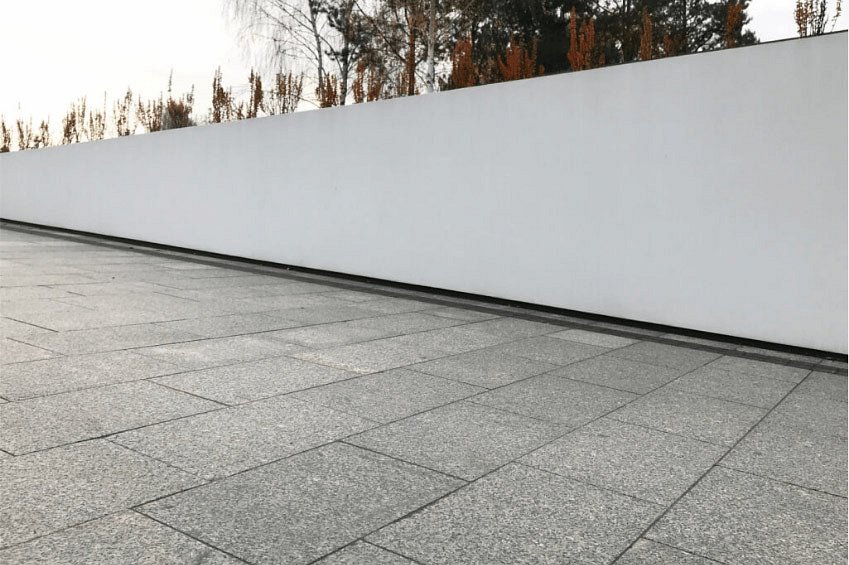 Jeśli nasze mieszkanie wyposażone jest w balkon czy też posiadamy dom z tarasem, by móc korzystać z owej, zewnętrznej przestrzeni musimy odpowiednio zadbać o jej wykończenie. Niezbędne będzie wyłożenie podłoża płytkami, by na przestrzeni mierzonej w metrach kwadratowych możliwe było ustawienie mebli ogrodowych czy innych przedmiotów, jak doniczki na kwiaty czy zioła, parasol czy grill. Czy płyty granitowe na taras będą odpowiednim wyborem?Płyty granitowe na taras - zaletyJakie zalety posiadają płyty granitowe na taras? Granit to materiał trwały, który będzie odporny na wszelakie czynniki zewnetrzne jakie jak deszcz czy śnieg. Warto wspomnieć, że granit i płyty granitowe, znajdują częste zastosowanie w obiektach o charakterze publicznym, gdyż są łatwe w utrzymaniu czystości. Powierzchnie granitowe z łatwością można wyczyścić za pomocą myjki ciśnieniowej, co jest dobrą wiadomością dla osób. chcących wykorzystać granit na powierzchni zewnętrznej przy domu.